Администрация Дзержинского сельсовета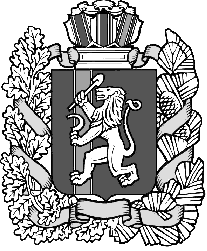 Дзержинского района Красноярского краяПОСТАНОВЛЕНИЕс. Дзержинское26.03.2020                                                                                        №35-пОб организации общественных работ на территории Дзержинского сельсовета в 2021 годуВо исполнение Закона РФ от 19.04.1991 года № 1032-1 «О занятости населения РФ», постановления Правительства Российской Федерации от 14.07.1997 года № 875 «Об утверждении положения об организации общественных работ», руководствуясь ст.ст. 7, 18 Устава сельсовета, ПОСТАНОВЛЯЮ:1. Придать статус общественных работ следующим видам деятельности:- эксплуатация жилищно-коммунального хозяйства и бытовое обслуживание населения;- строительство жилья, реконструкция жилого фонда, объектов социально-культурного назначения (детских дошкольных учреждений, спортплощадок, учреждений культуры, здравоохранения, домов престарелых, инвалидов и т.п.);- озеленение и благоустройство территорий, развитие лесопаркового хозяйства, зон отдыха и туризма, обслуживание питомников; выпас скота;- разведение скота и птицы;-заготовка, переработка и хранение сельскохозяйственной продукции, подготовка овощехранилищ, обслуживание теплиц; заготовка кормов;- работы по ветеринарному обслуживанию;   - выращивание сельскохозяйственных  культур;-обслуживание спецтехники (сельскохозяйственной, горнотранспортной и др.);- заготовка дикорастущих растений, грибов, ягод, лекарственных трав;  - организация сбора и переработка вторичного сырья и отходов;           -разведение рыбы в искусственных и естественных водоемах; - работа на пасеках; очистка загрязненных водоемов;- восстановительные и благоустроительные работы после завершения ликвидации последствий катастроф и стихийных бедствий;- оказание услуг социального характера различным категориям граждан (инвалидам, пенсионерам, участникам Великой Отечественной войны и боевых действий и др.);- обеспечение оздоровления и отдыха детей в период каникул, обслуживание санитарно-курортных зон;- проведение мероприятий общественно-культурного назначения (переписи населения, статистических обследований, социологических исследований, избирательных компаний, спортивно-оздоровительных мероприятий, соревнований, фестивалей и т.д.);- розничная продажа периодической печати, доставка почтовой корреспонденции;- обслуживание пассажирского транспорта, работа организаций связи; канцелярские работы, техническая обработка документов, курьерские работы;- проведение сельскохозяйственных мелиоративных (ирригационных) работ, работа в лесном хозяйстве;- подсобные работы на пилораме;- работа по обслуживанию, проведению праздников по случаю юбилейных дат муниципальных образований;- погрузо-разгрузочные работы в организациях всех форм собственности;- строительство автомобильных дорог, их ремонт и содержание, прокладка водопроводных, газовых, канализационных и других коммуникаций;- вспомогательные работы на предприятиях железнодорожного транспорта, лесной отрасли, потребкооперации, правоохранительных органов и др.;- реализация программ возрождения культуры, восстановление историко-архитектурных памятников, комплексов, заповедных зон;- подсобные работы на предприятиях торговли и общественного питания;- санитарная очистка внутриквартальных территорий и контейнерных площадок от мусора и бытовых отходов;   - работа по подготовке к отопительному сезону;   - уборка снега с крыш и территорий; мытье автомобилей;- организация досуга детей в учреждениях культуры, лагерях труда и отдыха;- подсобные работы при ремонтно-восстановительных работах;- упаковка готовой продукции;- санитарная уборка помещений;- мытье посуды (лабораторной, пищевой и др.);- обслуживание аттракционов;- мытье, уборка подвижного состава;другие направления трудовой деятельности.2.  Организовать в 2021 году на территории Дзержинского сельсовета не менее 25 временных рабочих мест для безработных граждан.3. Рекомендовать организациям, учреждениям, предприятиям, осуществлять организацию общественных работ во взаимодействии с краевым государственным казенным учреждением «Центр занятости населения Дзержинского района».4. Рекомендовать организациям, учреждениям, предприятиям, осуществляющим свою деятельность на территории Дзержинского сельсовета, принять участие в проведении общественных работ в части создания временных рабочих мест для безработных граждан.          5.  Рекомендовать работодателям ежемесячно выплачивать заработную плату  участникам оплачиваемых общественных  работ за период участия в общественных работах  в размере не менее одной минимальной оплаты труда.              6. Контроль за исполнением постановления оставляю за собой.         7. Опубликовать  настоящее постановление в газете «Дзержинец».         8. Постановление вступает в силу в день, следующий за днем его официального опубликования.Глава сельсовета                                                                                 А.И. Сонич